Η  ΑΓΑΠΗΜΕΝΗ  ΜΟΥ  ΔΡΑΣΤΗΡΙΟΤΤΗΤΑ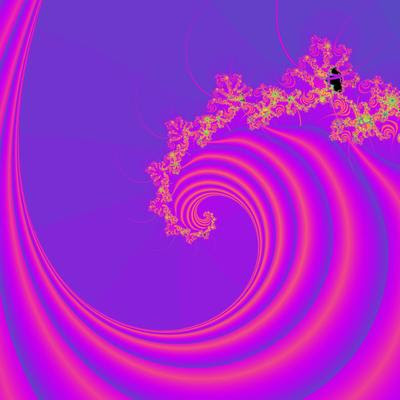 ΝΙΚΟΣΗ αγαπημένη μου δραστηριότητα  είναι το ΜΠΑΣΚΕΤ .  Μου αρέσει γιατί  βάζω πολλά καλάθια .Και  είμαι  πάντα  ο  νικητής  .Για  αυτό  μου αρέσει  το ΜΠΑΣΚΕΤ  . ΑΠΟΣΤΟΛΙΑ Η αγαπημένη μου δρασττηριότητα είναι ο χορός .Μου αρέσει γιατί  κάνω τους  άλλους να γελάνε .Και θα ήθελα να πάω σε μια σχολή χορού για να μ